Проложите маршрут путешествия на остров, решив примеры и соединив линиями правильные ответы.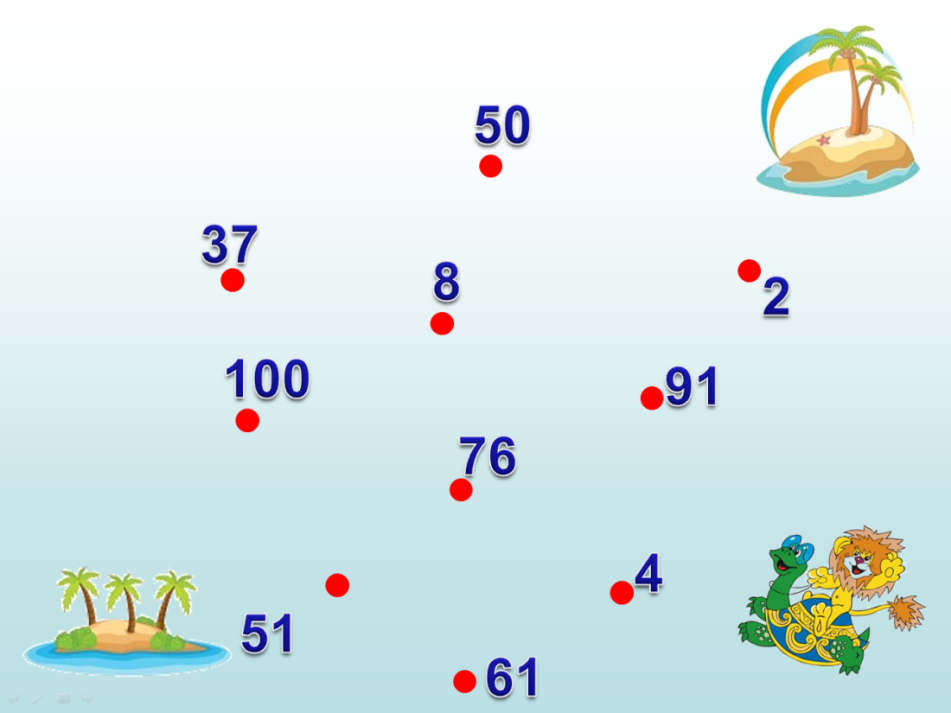 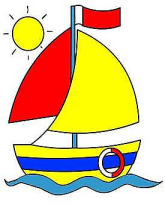 Спасибо за работу!Проложите маршрут путешествия на остров, решив примеры и соединив линиями правильные ответы.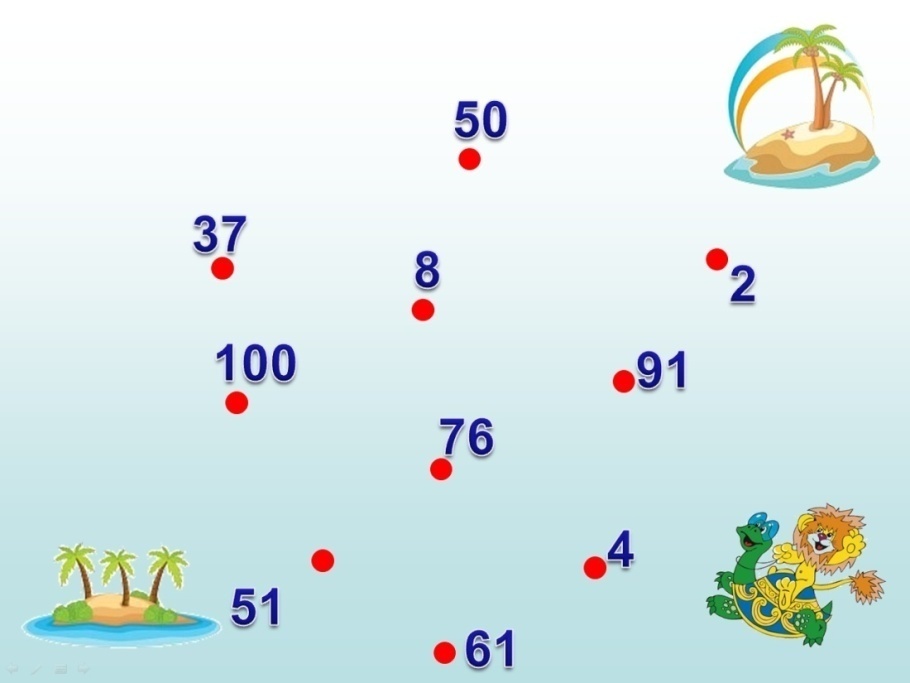 Спасибо за работу!Источники графики:http://fs00.infourok.ru/images/doc/218/3123/28/hello_html_m4fb7c825.png  корабликhttp://us.cdn3.123rf.com/168nwm/lol1ta/lol1ta1205/lol1ta120500029/13794449-illustration-of-  isolated-palm-trees-with-coconut-on-white-background.jpg  пальмаhttp://us.cdn3.123rf.com/168nwm/yusufdemirci/yusufdemirci1206/yusufdemirci120600076/14200293-palm-island-%D0%B8%D0%BB%D0%BB%D1%8E%D1%81%D1%82%D1%80%D0%B0%D1%86%D0%B8%D0%B8.jpg пальмаhttp://img3.imgbb.ru/f/6/3/f636a305f4e369fc1236542034cfe689.png Львёнок и Черепаха Источники графики:http://fs00.infourok.ru/images/doc/218/3123/28/hello_html_m4fb7c825.png  корабликhttp://us.cdn3.123rf.com/168nwm/lol1ta/lol1ta1205/lol1ta120500029/13794449-illustration-of-  isolated-palm-trees-with-coconut-on-white-background.jpg  пальмаhttp://us.cdn3.123rf.com/168nwm/yusufdemirci/yusufdemirci1206/yusufdemirci120600076/14200293-palm-island-%D0%B8%D0%BB%D0%BB%D1%8E%D1%81%D1%82%D1%80%D0%B0%D1%86%D0%B8%D0%B8.jpg пальмаhttp://img3.imgbb.ru/f/6/3/f636a305f4e369fc1236542034cfe689.png Львёнок и Черепаха 1. 50 + 1 = 3. 83 – 7 =5. 42 – 5 =7. 82 + 9 =2. 41 + 20 =4. 80 + 20 =6. 57 – 7 =8. 40 – 38 =1. 50 + 1 = 3. 83 – 7 =5. 42 – 5 =7. 82 + 9 =2. 41 + 20 =4. 80 + 20 =6. 57 – 7 =8. 40 – 38 =